Supplementary material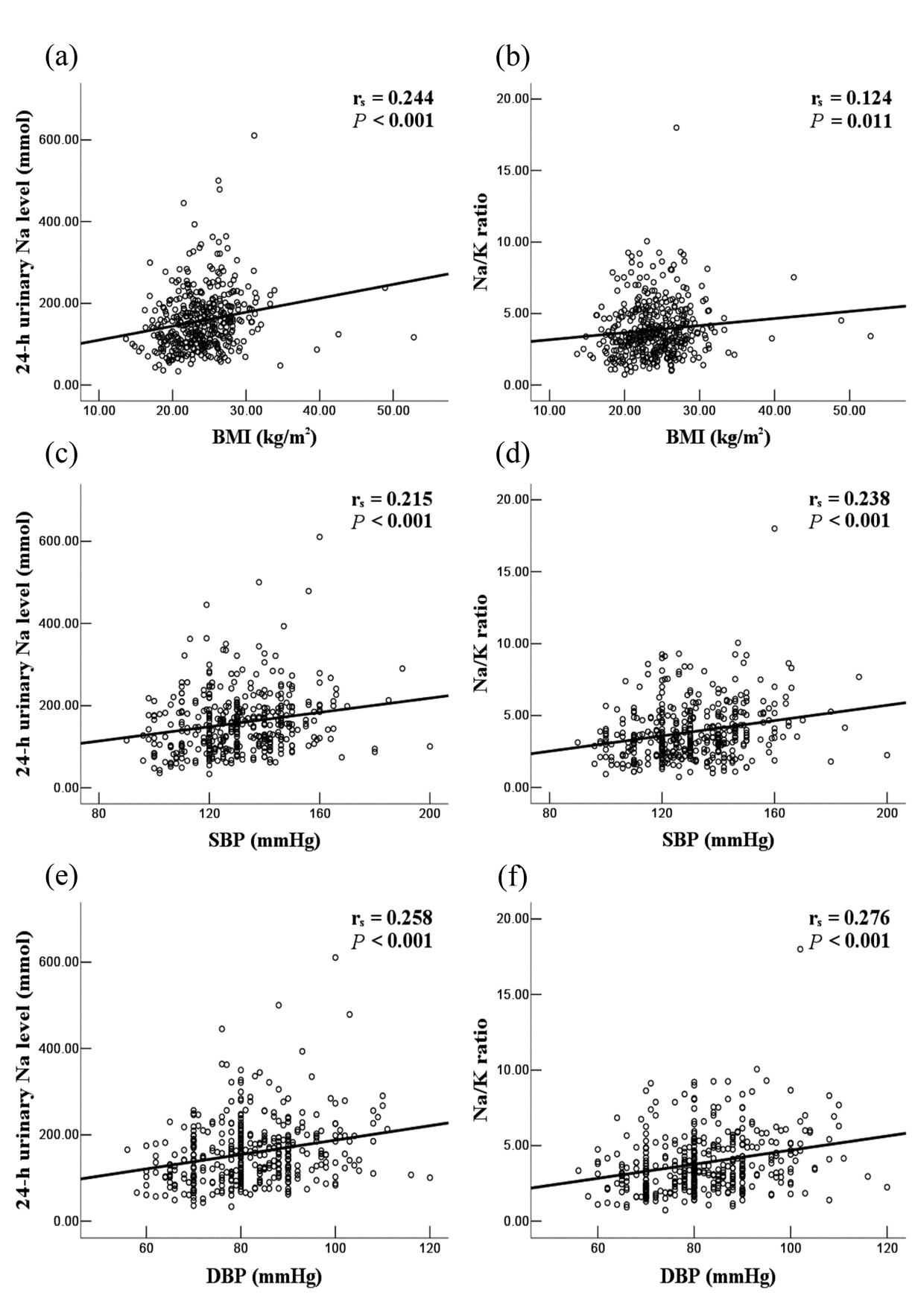 Figure S1. Correlation of association factors with 24-h urine sodium (Na) level and sodium to potassium (Na/K) ratio. (a) Correlation of BMI with 24-h urine Na level (rs = 0.244, P < 0.001) (b) Correlation of BMI with Na/K ratio (rs = 0.124, P = 0.011) (c) Correlation of SBP with 24-h urine Na level (rs = 0.215, P < 0.001) (d) Correlation of SBP with Na/K ratio (rs = 0.238, P < 0.001) (e) Correlation of DBP with 24-h urine Na level (rs = 0.258, P < 0.001) (f) Correlation of DBP with Na/K ratio (rs = 0.276, P < 0.001)